Министр просвещения Сергей Кравцов ответил на вопросы, связанные с проведением ЕГЭ и ОГЭ в этом году, дистанционным обучением, совершенствованием оплаты труда педагогов.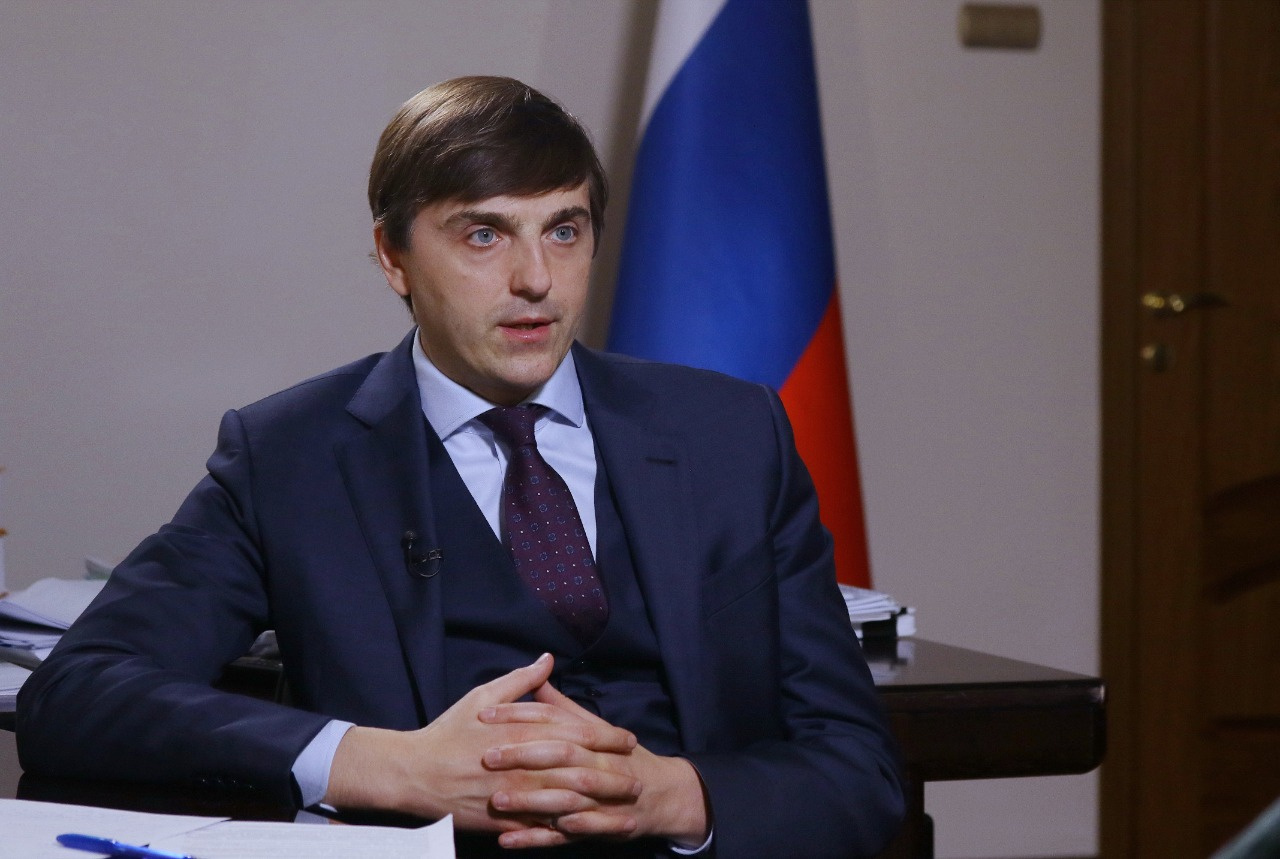 Отвечая на вопрос о том, как школьники будут учиться во втором полугодии, Сергей Кравцов подчеркнул, что дистанционное обучение – вынужденная мера, направленная на защиту здоровья учеников, учителей, родителей. Он отметил, что сейчас подавляющее большинство школ страны работают в очном режиме.«В целом сегодня есть понимание, что если ситуация не будет ухудшаться, то школы и для старшеклассников после зимних каникул откроются в очном режиме. И не только в Москве, но и в Ростовской области и в других регионах. Мы на это надеемся. Но всё будет зависеть от эпидемиологической ситуации», – сказал он.Глава Минпросвещения России также дал разъяснения по поводу рассматриваемого в Государственной Думе законопроекта о дистанционном обучении.«Данный законопроект, не вводя чего-то принципиально нового, систематизирует те нормы, которые отчасти уже были раньше, чётко прописывая полномочия, помогая с порядком действий органам управления образования и школам. Суть в том, что если по объективным причинам субъект Российской Федерации принимает решение о временном переводе школ на дистанционное обучение (это может быть грипп, коронавирус или другая угроза здоровью школьников), то нам нужна современная нормативная база: как организовать этот формат, как будут выставляться оценки, как будет проходить освоение того или иного материала, регламентация. Новый законопроект разделяет полномочия Минобрнауки и Минпросвещения по установлению этого порядка для школ и вузов. Но он не подразумевает ухода от традиционных занятий в школах!» – подчеркнул Сергей Кравцов.Во время «Делового завтрака» Министр озвучил решения, принятые по поводу проведения итоговой аттестации для школьников. Итоговое сочинение для 11-классников пройдёт во второй декаде апреля, а государственная итоговая аттестация по образовательным программам среднего общего образования в формате ЕГЭ только для поступающих в вузы – с 31 мая по 2 июля. Дополнительный период – с 12 по 17 июля.Выпускники, которые не будут поступать в вуз, сдают государственный выпускной экзамен в форме контрольной работы в школе по двум предметам – русскому языку и математике – с 24 по 28 мая.Основной период ОГЭ проводится с 24 мая по 28 мая. Дополнительный период – в начале сентября. Сдача экзаменов обязательна только по русскому языку и математике. Также останется один предмет по выбору, который учащиеся будут сдавать в форме контрольной работы в школе.Кроме того, по словам Министра, есть возможность провести итоговое собеседование по русскому языку в 9-х классах в дистанционном формате с использованием информационно-коммуникационных технологий. Даты итогового собеседования – 10 февраля, 10 марта и 17 мая.Также было принято решение о том, что аттестаты о среднем общем образовании с отличием и медали «За особые успехи в учении» в 2021 году будут выдаваться с учётом результатов единого государственного экзамена.«Напомню, что в 2020 году аттестаты с отличием можно было получить на основе школьных оценок, без ЕГЭ. И мы сразу увидели взрывной рост количества таких аттестатов, где были все пятёрки. Поэтому принято решение: если школьник уверен в себе и идёт на медаль «За особые успехи в учении», то получает аттестат с отличием с учётом результатов ЕГЭ. Но, как правило, такие выпускники поступают в вуз. Поэтому они и сдают единый государственный экзамен», – сказал Министр.Одним из приоритетов Министерства в новом году будет улучшение системы оплаты труда учителей.«Система должна быть понятной, прозрачной для каждого учителя. По поручению Председателя Правительства Российской Федерации Михаила Мишустина мы разрабатываем предложения по установлению единых требований к оплате труда учителей. Посмотрим и базовую ставку, и надбавки, которые есть в системе образования. Ведём эту работу вместе с учителями, вместе с профсоюзом, чтобы не нарушить ни в коем случае ничьи права», – сообщил Сергей Кравцов.Он также информировал о том, что в рамках усиления воспитательной составляющей в образовании с 1 марта 2021 года в десяти пилотных регионах страны будут введены должности советников директоров по воспитательной работе с дополнительной ежемесячной доплатой в 15 тысяч рублей.Отвечая на вопрос о подготовке будущих педагогов, Сергей Кравцов сообщил, что уже с 1 января следующего года Московский педагогический государственный университет, Волгоградский государственный социально-педагогический университет снижают на 10 процентов плату за внебюджетное обучение.«Педагогические университеты сегодня во многих вещах показывают достойные, в чём-то передовые результаты. В этот непростой год я хочу ещё раз поблагодарить и отметить работу педагогических университетов по целому ряду направлений, одно из которых – замечательная волонтёрская работа, поддержка и связь, которую организовали наши студенты с педагогами по всей стране, помогая им в дистанционных форматах в рамках проекта «Волонтёры просвещения», – отметил он.